НЕГОСУДАРСТВЕННОЕ ОБРАЗОВАТЕЛЬНОЕ ЧАСТНОЕ УЧРЕЖДЕНИЕСРЕДНЯЯ ОБЩЕОБРАЗОВАТЕЛЬНАЯ ШКОЛА «ЮДЖИН-ЦЕНТР»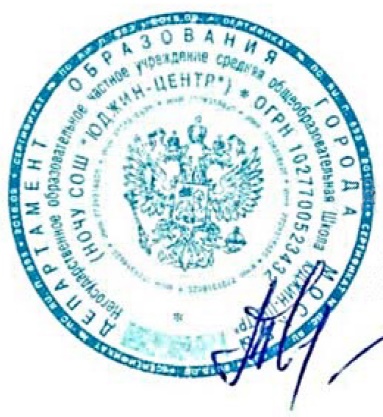 ДОПОЛНИТЕЛЬНАЯ ОБЩЕРАЗВИВАЮЩАЯ ПРОГРАММА           «Интеллект» (развитие когнитивных способностей)                                                                         Возраст : 12-14 лет                                                                   Направленность: социально-педагогическая                                 Срок реализации: 4 года                                                               Составитель: учитель информатики, к.т.н.,Зам. Директора по информатизации учебного процесса                                                                  Ерохин Алексей ЮрьевичМосква2020Пояснительная запискаНаправленность программыНаправленность дополнительной образовательной программы «Интеллект» (развитие когнитивных способностей) — социально-педагогическая. Программа ориентирована на интеллектуальное развитие школьников, изучение методик самоконтроля, изучение психологических особенностей личности.Актуальность программыПримерные образовательные программы младшей школы предполагают, что развитию универсальных учебных действий (УУД) и когнитивных навыков отводится значительная часть времени на уроках и дополнительных занятиях. Примерные образовательные программы средней и старшей предполагают, что когнитивные способности учащихся формируются автоматически — при изучении основных школьных предметов.Такое положение вещей во многом обосновано, поскольку многие дети после младшей школы обладают хорошими или очень хорошими когнитивными навыками, позволяющими им успешно проходить учебную программу в средней и старшей школе. Но значительная часть обучающихся (в разных школах их процент может колебаться от 0 до 100) в той или иной мере не успевает осваивать учебную программу. И, как показывают исследования [2, 3], очень часто это связано с недостатком внимания, недостаточно развитой памятью, неумением быстро читать и понимать прочитанное, неумением искать необходимую информацию и оценивать ее достоверность и важность для поставленной задачи. Все это можно назвать недостаточно развитыми универсальными учебными действиями, а можно просто констатировать, что далеко не все дети обладают развитым вниманием, хорошей кратковременной и долговременной памятью, недостаточно быстро мыслят, не могут похвастаться широкой эрудицией. Это заметно при прохождении основных предметов, при выполнении домашних и других работ, и становится особенно заметно при подготовке презентаций и докладов, в проектной работе.Разумеется, любой квалифицированный учитель стремился развить УУД и когнитивную компетенцию своих учеников. После принятия ФГОС развитие УУД и когнитивной компетенции стало прямой обязанностью учителя, в рамках своего предмета. Но все же учителя и родители слишком часто слышат: «я не понимаю», «я не успеваю», «я не запомнил», «мы это не проходили». Многие дети во внеклассной беседе признаются: «я не понимаю, что значит будь внимательнее, я стараюсь, но ничего не получается», «я не успеваю прочитать и понять», «я старался запомнить, но у меня не получилось», «я и так делаю домашнее задание до часу ночи…» Все это признаки недостаточно развитых УУД и недостаточно развитых когнитивных навыков. К сожалению, это могут подтвердить учителя многих школ. 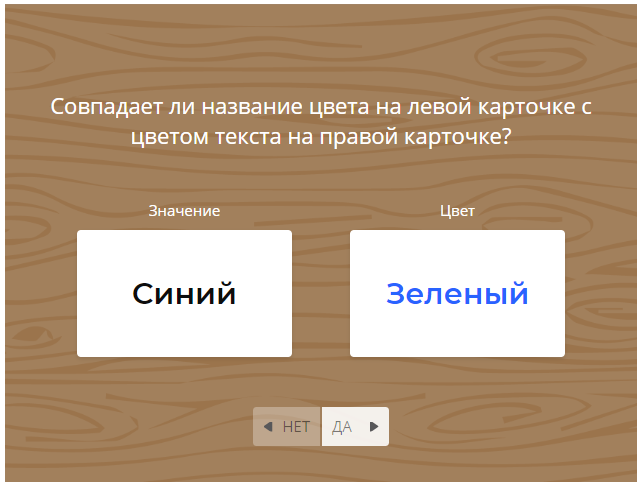 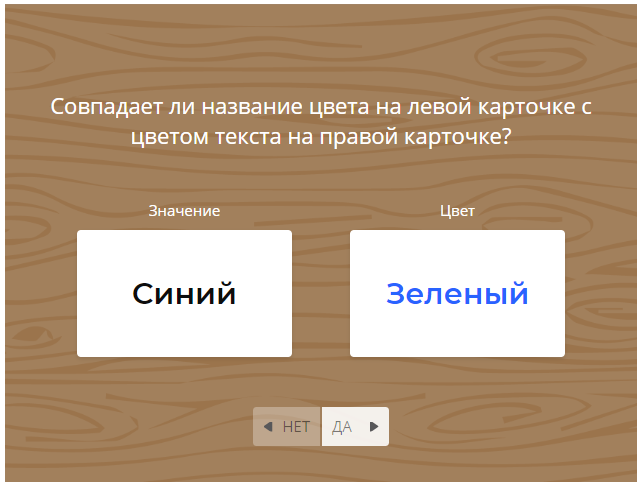 Озвученную проблему (недостаточно развитые УУД и когнитивные способностей) знают учителя, знают родители. Некоторые родители пытаются решить ее с помощью внешкольных курсов (скорочтение, разные виды развития интеллектуальных способностей), некоторые школы вводят соответствующие программы дополнительного обучения [4, 5]. Из моих личных наблюдений и опросов следует, что практически каждая школа нуждается в программе дополнительного обучения, цель которой — целенаправленное, междисциплинарное развитие когнитивных способностей учащихся. Что означает специальную тренировку памяти, внимания, скорости и качества мышления.Новизна программыПредлагаемая программа «Интеллект (развитие когнитивных способностей)» обозначена как модифицированная, но точнее ее можно назвать компилятивной — в нее вошли элементы уже похожих существующих программ дополнительного образования [4 – 9]. Но по крайней мере два элемента предлагаемой программы обладает безусловной новизной:программа базируется на работе школьников с тренажерами и курсами «Викиум. Тренажеры для мозга» (это уникальная российская разработка, созданная компанией «Викиум» в сотрудничестве с Центром тестирования и развития «Гуманитарные технологии» при МГУ им. М. В. Ломоносова);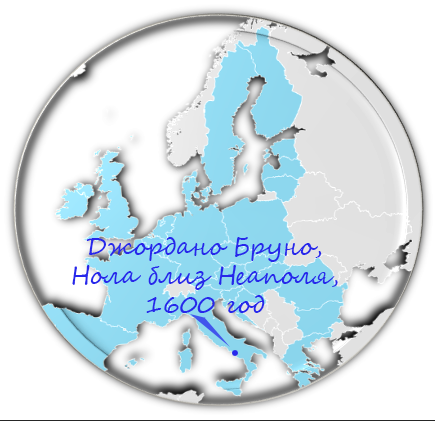 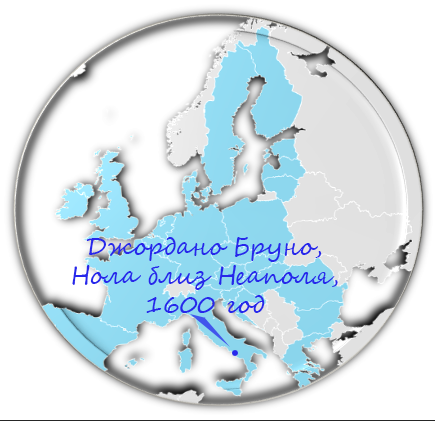 программа также базируется на разработке НОЧУ СОШ «Юджин-Центр» — «Карте знаний» (специально созданное для данной программы ПО, включенное в структуру школьного сайта НОЧУ СОШ «Юджин-Центр», eugene-center.ru).Педагогическая целесообразностьДанная программа предполагает развитие когнитивных способностей школьников 7 и 8 классов, а именно: развитие памяти, внимания, скорости мышления, эрудиции, умение самостоятельно работать со сложными заданиями. При этом программа не предполагает ощутимого усиления учебной нагрузки. Работа с тренажерами «Викиум» занимает ежедневно от 15 до 30 минут, но уже после месяца занятий начинает экономить время школьников — за счет более быстрого выполнения домашних заданий по всем предметам. Кроме того, программа предполагает выполнение отдельных домашних заданий, работу над презентациями, докладами, рефератами, проектами основных школьных дисциплин, в первую очередь — по истории, биологии, литературе. Таким образом программа снижает существующую учебную нагрузку, усиливает междисциплинарные связи. Цель программыЦелью программы является формирование когнитивных навыков и способностей учащихся, умение работать с большими объемами информации, структурировать собственные знания и навыки. Здесь можно выделить:образовательный аспект: развитие, расширение эрудиции в разных областях знаний;развивающий аспект: тренировка памяти, внимания, скорости мышления;воспитательный аспект: развитие навыков самостоятельной работы, ответственности, самоконтроля.Задачи программыЗадачи программы также можно разделить на образовательные, развивающие, воспитательные:образовательные задачи: формирование «Карты знаний» учащихся — индивидуального автоматизированного портфолио (базы данных) выполненных домашних заданий, созданных презентаций и докладов, разработанных проектов; все элементы «Карты знаний» привязываются к конкретному месту и времени — таким образом обеспечивается мнемоническая поддержка, лучшее запоминание усвоенного материала. Например: доклад «Джордано Бруно» может быть привязан к точке на карте (Италия, Нола близ Неаполя) и времени (1600 год) или к нескольким точкам, связанным с жизнью Джордано Бруно.развивающие задачи: тренировка памяти, внимания, скорости мышления при работе с тренажерами и курсами «Викиум»;воспитательные задачи: целенаправленная работа над заданиями, презентациями, докладами, проектами; осознание факта, что структурированные и целенаправленные действия неизменно приводят к успешному решению конкретных задач, к достижению намеченных целей.Отличительные особенности программыОтличительные особенности программы связаны с использованием автоматизированных систем развития «Викиум» и «Карта знаний»: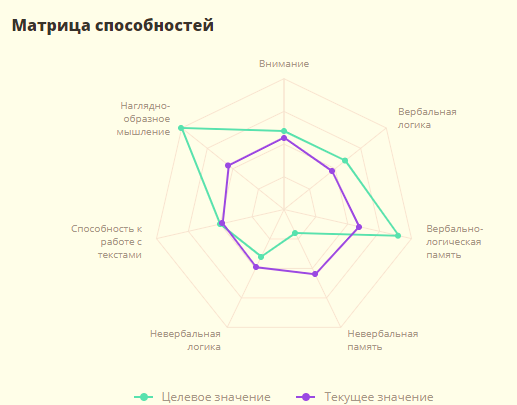 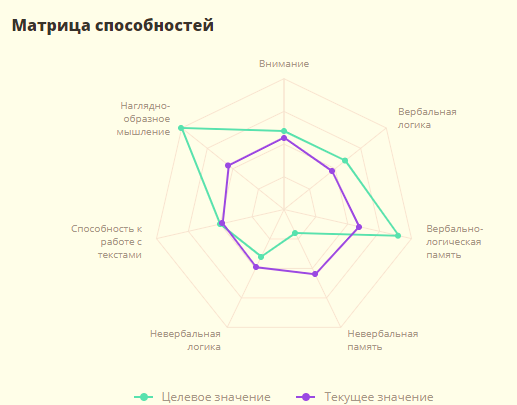 Платформа «Викиум» предоставляет учителю не только комплекс тренажеров для развития памяти, внимания и скорости мышления, но также интеллектуальную программу развития каждого ученика. Система производит оценку способностей и в соответствии с выбранной целью (наиболее логичный выбор здесь — «Успехи в учебе») непрерывно корректируют программу развития, наглядно демонстрирует показатели прогресса. Платформа «Карта знаний» позволяет автоматизировать наполнение базы выполненных работ и также наглядно демонстрирует показатели прогресса.Возраст обучающихся, деление классовОпыт ознакомительной работы учеников НОЧУ СОШ «Юджин-Центр» с тренажерами «Викиум» в 2019-2020 учебном году показал, что наиболее целесообразно работать с учащимися 7 и 8 классов. Здесь также можно привести следующие доводы:Именно эта возрастная группа (7 и 8 классы) преодолевает известный рубеж: задания становятся более сложными, чем в 5 и 6 классах, детям становится сложнее учиться, но, как говорилось ранее, у значительно части обучающихся когнитивные навыки развиты недостаточно. Очень часто низкая успеваемость и недостаточно развитые когнитивные навыки сопутствуют друг другу, плохо успевающие дети в первую очередь нуждаются в программе, которая усилит их когнитивную компетенцию. Ближайшая аналогия здесь: неспортивному подростку необходима физкультура, хотя бы лечебная.Дети с хорошей и отличной успеваемостью после первых занятий с тренажерами «Викиум» очень быстро осознают, что им также необходима «физкультура мозга», их умственные способности растут, позволяют им успешно и быстро выполнять задания, экономят их время.Дети в 13-14 лет обладает достаточным уровнем рефлексии, чтобы понять общие законы и алгоритмы усвоений знаний, выработки навыков. Представители этой возрастной группы достаточно легко убеждаются, что тренировка их памяти, внимания и скорости мышления напрямую связана с их успехами в учебе.Наиболее эффективное деление класса для программы «Интеллекта» — на 2 группы, как на уроках информатики, для НОЧУ СОШ «Юджин-Центр» это 7-8 учеников в группе. При работе с такой группой учитель в состоянии давать индивидуальные задания и подсказки, отслеживать качество выполнения заданий. Срок реализации, форма и режим занятийсрок реализации программы: — 1 год;режим занятий: 1 час в неделю.форма занятий: индивидуально-групповая;Изучение курса ведется путем проведения занятий разнообразных форм: индивидуальная и групповая работа с заданиями, беседа, демонстрации, объяснение, практическая работа на компьютере, работа с тренажерами, самостоятельная работа, ролевые игры, проектная деятельность.Ожидаемые результатыВ части метапредметных результатов учащиеся смогут: получить навыки быстрой, эффективной работы с краткосрочными и долгосрочными заданиями (от простого домашнего задания до проекта);получить навыки быстрого, эффективного поиска необходимой информации, сортировки найденной информации по степени важности, по степени достоверности;получить навыки обработки информации — выделение главного, выделение тезисов, преобразование тезисов в связный текст, оформление текста (выделение главного, построение иллюстративного ряда);усовершенствовать навыки и приемы стандартных и нестандартных подходов к решению задач разной степень сложности.В части личностных результатов учащиеся смогут: усилить, укрепить свои способности — внимание, память, скорость мышления, эрудицию;научиться критически оценивать выполненную работу, укрепить и усовершенствовать в себе чувство самоконтроля и ответственности;научиться использовать навыки критического мышления в процессе работа над простыми и сложными заданиями;получить социальный опыт участия в индивидуальных и командных состязаниях.В части образовательных результатов учащиеся смогут: сформировать собственную «Карту знаний» — собственное структурированное портфолио, основу мнемонического запоминания, основу кругозора.Мониторинг, способы определения результативностиКонтроль усвоения теоретического материала и практических навыков осуществляется путем устного опроса, тестирования, анализа выполненных практических заданий и результатов проектов, наполнения портфолио.Главные контрольные маркеры:степень наполненности, качество контента в личном портфолио — «Карте знаний» (см. Рис. 2);матрица способностей «Викиум» (Рис. 3);уровень обучения и количество «нейронов» (набранных баллов) в системе «Викиум» (Рис. 4);индивидуальные и групповые показатели — «индекс производительности» в системе «Викиум» (Рис. 5).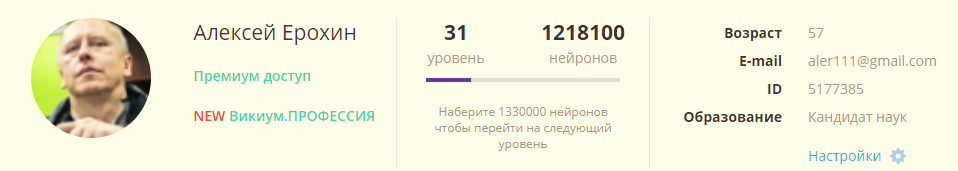 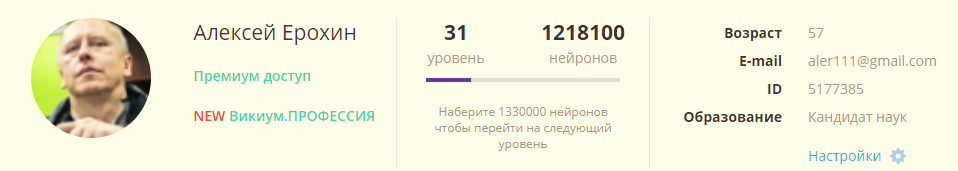 Перечисленные способы контроля (маркеры) позволяют в полуавтоматическом режиме производить:начальный (входной), текущий, промежуточный контроль — с целью определения интенсивности и эффективности обучения;итоговый контроль — с целью изменения уровня способностей после прохождения программы «Интеллект».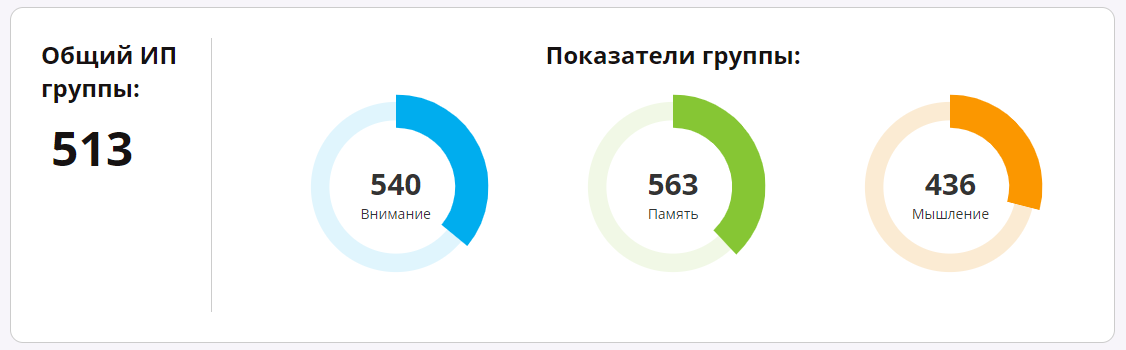 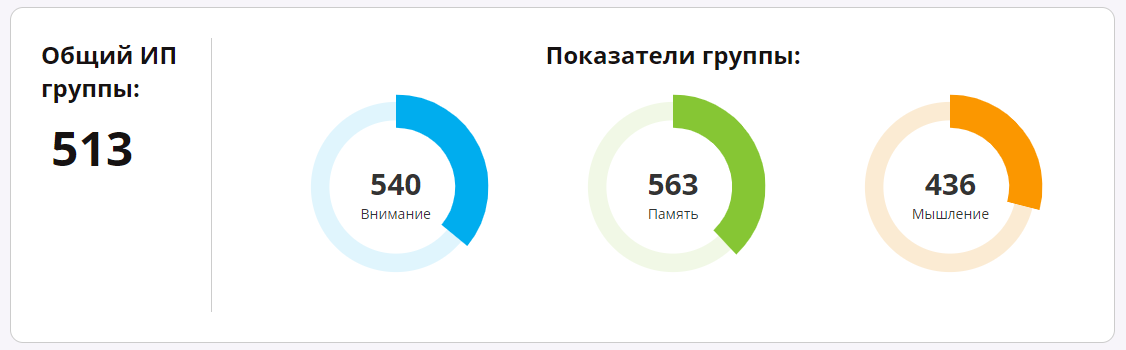 Форма подведения итоговВ конце 2020-2021 учебного года ученики 7 и 8 классов подготовят итоговые доклады и проекты, предполагается их публичная защита на Научном совете школы.  В конце 2020-2021 учебного года автор программы составляет аналитический отчет, который будет рассмотрен педагогическим советом НОЧУ СОШ «Юджин-центр». Отчетными данными в нем будут выступать:журнал прохождения программы;данные по наполнению «Карты знаний» каждого ученика;сравнительный анализ, оценка эффективности программы «Интеллект»;анализ успеваемости каждого ученика по всем проходимым предметам (предполагается, что развитие когнитивной компетенции даст положительные результаты).Учебно-тематическое планирование — 7 и 8 класс В 2020-2021 учебном году дополнительная образовательная программа «Интеллект» впервые вводится в учебный план школы «Юджин-Центр». Автор программы считает, что она будет одинаково полезна учащимся 7 и 8 классов, и не считает необходимым в первый год действия программы создавать отдельные учебно-тематические планы для 7 и 8 класса. Учащиеся будут параллельно проходить одну программу.Возможно, в следующем учебном году 8 класс (бывший 7 класс) продолжит обучение по новой программе — углубленной и расширенной версией данной программы.Тема 1: «Память, внимание, мышление», 6 ч. Теория: понятия «интеллект», «память», «внимание», «мышление», связь понятий, возможности развития. Практика: регистрация в системе «Викиум», освоение системы, самоконтроль, отчеты, работа с тренажерами. Тема 2: «Карта знаний, эрудиция», 4 ч. Теория: понятия «эрудиция», связь понятий «эрудиция — интеллект», возможности развития. Понятие «информационная карточка». Поиск данных для информационной карточки, анализ собранных данных, сортировка по степени важности, оценка достоверности, оформление.Практика: регистрация в системе «Карта знаний», освоение системы, самоконтроль, начальное наполнение личной «карты памяти» на уровне информационных карточек. Тема 3: «Учимся делать домашнее задание», 5 ч. Теория: понятия «задача», «анализ задачи», «структура задачи», «план действий».Практика: отработка алгоритма выполнения домашних заданий — по истории, биологии, литературе. Наполнение «карты знаний» на уровне «выполненное задание».Тема 4: «Учимся делать доклады», 10 ч. Теория: понятия «реферат», «доклад», «презентация»; поиск информации для реферата/доклада/презентации, анализ собранных данных, сортировка по степени важности, оценка достоверности, оформление.Практика: подготовка реферата, доклада и презентации по выбранной теме (по заданиям учителей истории, биологии, литературы). Наполнение «карты знаний» на уровне «реферат/доклад/презентация».Тема 5: «Итоговый проект», 7 ч. Теория: понятия «проект», «исследовательская работа»; поиск информации для проекта, анализ собранных данных, сортировка по степени важности, оценка достоверности.Практика: и оформление проекта по выбранной теме (по заданиям учителей истории, биологии, литературы). Наполнение «карты знаний» на уровне «проект».Поурочное планирование – 7 и 8 классСодержание и планируемые результаты — 7 и 8 классМетодическое обеспечениеУчебно-методические пособия:«Викиум». Все необходимые материалы и сервис подсказок (хелпинг) становятся доступны после регистрации учеников в системе;«Карта знаний». Все необходимые материалы и сервис подсказок (хелпинг) становятся доступны после регистрации учеников в системе.Материально-техническое обеспечение:персональные компьютеры учеников (класс «Информатика 1»);компьютер-сервер учителя (класс «Информатика 1»);экран и проектор;программное обеспечение.Списки литературыСписок использованной литературы«Примерная основная образовательная программа основного общего образования», редакция протокола № 3/15 от 28.10.2015 федерального учебно-методического объединения по общему образованию.Воровщиков С.Г., Орлова Е.В. Развитие универсальных учебных действий: внутришкольная система учебно-методического и управленческого сопровождения: монография. / С. Г. Воровщиков, Е. В. Орлова. — Москва: Прометей, 2012.Вязовова Е. В. Формирование когнитивной компетентности у учащихся на основе альтернативного выбора учебных действий: автореферат диссертации на соискание ученой степени кандидата педагогических наук. / Е. В. Вязовова — Екатеринбург, 2007.Кригер Л.А., Киселева Т.Г. Формирование общеучебных умений и навыков обучающихся: методическое пособие / Л.А. Кригер, Т.Г. Киселева, М.Л. Зуева и др. — Ярославль: Канцлер, 2012.Гончарук Н.П. Интеллектуализация инновационного образовательного процесса: учебное пособие. / Н.П. Гончарук. — Казань: РИЦ «Школа», 2008. – с. 196.Комплекс дополнительных общеобразовательных общеразвивающих программ «Мир интеллекта» (https://navigator.edu54.ru/program/2721-programma-mir-intellekta).Рабочая программа дополнительного образования интеллектуально-познавательного развития «Всезнайка» (https://xn--j1ahfl.xn--p1ai/library/rabochaya_programma_dopolnitelnogo_obrazovaniya_inte_085317.html). Сборник программ дополнительного образования. ГБОУ школа №574. Санкт-Петербург, 2017. (https://574.spb.ru/documents/nasha-ucheba/nashi-proekty/innov-rod-programmy-dop-obr.pdf).Мочалова Г.А. Дополнительная общеобразовательная общеразвивающая программа «Развитие интеллектуальных способностей», МБОУ СШ № 37, г. Дзержинск, 2018.Чаевцев Д.А. Эффективное чтение со скоростью мысли», программа дополнительного образования. Тема НИОКР: ЭКСПЕРТНО-ОБУЧАЮЩАЯ СИСТЕМА ДОМИНАНТА, выпуск 2. (per. № 15276 от 27.01.2010 г). — Ульяновск, 2010.Список литературы, рекомендуемый обучающимся и/или родителямСтатьи «Библиотеки Викиум» (https://wikium.ru/library).Принято педагогическим советомНОЧУ СОШ «ЮДЖИН-ЦЕНТР»Протокол №14 от 11 июнь 2020 г.Утверждаю. Т.Д. СтупеньковаДиректор НОЧУ СОШ «ЮДЖИН-ЦЕНТР»Приказ №38 от 14 Июнь 2020 г.Номер урокаТема урокаДомашнее заданиеТема 1: «Память, внимание, мышление», 6 ч.Тема 1: «Память, внимание, мышление», 6 ч.Тема 1: «Память, внимание, мышление», 6 ч.Обзор программы «Интеллект». Системы развития способностей. Регистрация в системе «Викиум», знакомство с тренажерами.Ежедневная работа с тренажерами по индивидуальной программе.Понятие «интеллект». Формы и признаки интеллекта, возможности развития (тренировки).Ежедневная работа с тренажерами по индивидуальной программе с дополнительной разминкой.Понятия «память», виды памяти, возможности развития (тренировки).Ежедневная работа с тренажерами по индивидуальной программе с дополнительной разминкой.Понятия «внимание», виды внимания, возможности развития (тренировки).Ежедневная работа с тренажерами по индивидуальной программе с дополнительной разминкой.Понятие «концентрация», виды концентрации, возможности развития.Ежедневная работа с тренажерами по индивидуальной программе с дополнительной разминкой.Понятие «мышление», виды мышления, возможности развития (тренировки).Ежедневная работа с тренажерами по индивидуальной программе с дополнительной разминкой.Тема 2: «Карта знаний, эрудиция», 4 ч.Тема 2: «Карта знаний, эрудиция», 4 ч.Тема 2: «Карта знаний, эрудиция», 4 ч.Регистрация в системе «Карта знаний», знакомство с возможностями системы. Понятие «информационная карточка». Поиск данных для информационной карточки. Мнемонические приемы.Ежедневная работа с тренажерами по индивидуальной программе с дополнительной разминкой.Первые задания — заполнение «Карты знаний» на уровне информационных карточек.Связь понятий «интеллект» и «эрудиция». Сортировка данных по степени важности. Практическая работа «Ищем и сортируем».Ежедневная работа с тренажерами по индивидуальной программе с дополнительной разминкой.Первые задания — заполнение «Карты знаний» на уровне информационных карточек.Проверка достоверности данных. Ролевая игра «Верю — не верю».Ежедневная работа с тренажерами по индивидуальной программе с дополнительной разминкой.Первые задания — заполнение «Карты знаний» на уровне информационных карточек.Виды информационных карточек: краткая, расширенная, иллюстрированная.Ежедневная работа с тренажерами по индивидуальной программе с дополнительной разминкой.Первые задания — заполнение «Карты знаний» на уровне информационных карточек.Тема 3: «Учимся делать домашнее задание», 5 ч.Тема 3: «Учимся делать домашнее задание», 5 ч.Тема 3: «Учимся делать домашнее задание», 5 ч.Понятие «задача». Анализ задачи, непонятные задачи, преобразование задачи в понятную.Ежедневная работа с тренажерами по индивидуальной программе с дополнительной разминкой.Заполнение «Карты знаний» на уровне расширенных информационных карточек.Анализ задачи, структура задачи, поиск информации для решения.Ежедневная работа с тренажерами по индивидуальной программе с дополнительной разминкой.Заполнение «Карты знаний» на уровне расширенных информационных карточек.Анализ задачи, план решения. Практическая работа «Делаем домашнее задание».Ежедневная работа с тренажерами по индивидуальной программе с дополнительной разминкой.Заполнение «Карты знаний» на уровне расширенных информационных карточек.Преобразование выполненного ДЗ в информационную карточку. Практическая работа «Преобразуем и запоминаем».Ежедневная работа с тренажерами по индивидуальной программе с дополнительной разминкой.Заполнение «Карты знаний» на уровне расширенных информационных карточек.Теория: понятия «задача», «анализ задачи», «структура задачи», «план действий».Ежедневная работа с тренажерами по индивидуальной программе с дополнительной разминкой.Заполнение «Карты знаний» на уровне расширенных информационных карточек.Тема 4: «Учимся делать доклады», 10 ч.Тема 4: «Учимся делать доклады», 10 ч.Тема 4: «Учимся делать доклады», 10 ч.Понятие «реферат». Преобразование расширенной информационной карточки в реферат. Практическая работа «Реферат».Ежедневная работа с тренажерами по индивидуальной программе с дополнительной разминкой.Заполнение «Карты знаний» на уровне рефератов, докладов, презентаций.Понятие «точка зрения». Практическая работа «Реферат — за».Ежедневная работа с тренажерами по индивидуальной программе с дополнительной разминкой.Заполнение «Карты знаний» на уровне рефератов, докладов, презентаций.Поиск дополнительных данных. Практическая работа «Реферат — против». Ежедневная работа с тренажерами по индивидуальной программе с дополнительной разминкой.Заполнение «Карты знаний» на уровне рефератов, докладов, презентаций.Проверка данных. Практическая работа «Доклад = за и против».Ежедневная работа с тренажерами по индивидуальной программе с дополнительной разминкой.Заполнение «Карты знаний» на уровне рефератов, докладов, презентаций.Иллюстративный ряд. Таблицы, схемы, рисунки, фото, видео. Практическая работа «Иллюстрируем реферат».Ежедневная работа с тренажерами по индивидуальной программе с дополнительной разминкой.Заполнение «Карты знаний» на уровне рефератов, докладов, презентаций.Плохие и хорошие формулировки. Практическая работа «Выжимаем воду».Ежедневная работа с тренажерами по индивидуальной программе с дополнительной разминкой.Заполнение «Карты знаний» на уровне рефератов, докладов, презентаций.Выбор темы доклада. Первичный поиск и сортировка информации.Ежедневная работа с тренажерами по индивидуальной программе с дополнительной разминкой.Заполнение «Карты знаний» на уровне рефератов, докладов, презентаций.Эскизный вариант. Доводы «за» и «против». Дополнительный поиск информации, проверка информации.Ежедневная работа с тренажерами по индивидуальной программе с дополнительной разминкой.Заполнение «Карты знаний» на уровне рефератов, докладов, презентаций.Оформление, формулировки. Окончательный вариант.Ежедневная работа с тренажерами по индивидуальной программе с дополнительной разминкой.Заполнение «Карты знаний» на уровне рефератов, докладов, презентаций.Понятие «презентация». Практическая работа «Превращаем доклад в презентацию».Ежедневная работа с тренажерами по индивидуальной программе с дополнительной разминкой.Заполнение «Карты знаний» на уровне рефератов, докладов, презентаций.Тема 5: «Итоговый проект», 7 ч.Тема 5: «Итоговый проект», 7 ч.Тема 5: «Итоговый проект», 7 ч.Понятие «проект». Выбор темы. Первичный поиск. Составление информационных карточек.Ежедневная работа с тренажерами по индивидуальной программе с дополнительной разминкой.Заполнение «Карты знаний» на уровне рефератов, докладов, презентаций.Проверка информации. Сортировка информационных карточек по группам.Ежедневная работа с тренажерами по индивидуальной программе с дополнительной разминкой.Заполнение «Карты знаний» на уровне рефератов, докладов, презентаций.Дополнительный поиск информации. Проверка, отбор и уточнение информации.Ежедневная работа с тренажерами по индивидуальной программе с дополнительной разминкой.Заполнение «Карты знаний» на уровне рефератов, докладов, презентаций.Эскизный вариант. Точки зрения, авторская позиция.Ежедневная работа с тренажерами по индивидуальной программе с дополнительной разминкой.Заполнение «Карты знаний» на уровне рефератов, докладов, презентаций.Иллюстративный ряд. Создание таблиц и диаграмм. Готовые иллюстрации, авторские права, источники информации, ссылки.Ежедневная работа с тренажерами по индивидуальной программе с дополнительной разминкой.Заполнение «Карты знаний» на уровне рефератов, докладов, презентаций.Формулировки, сокращение объема.Ежедневная работа с тренажерами по индивидуальной программе с дополнительной разминкой.Заполнение «Карты знаний» на уровне рефератов, докладов, презентаций.Окончательный вариант. Презентация. Защита.Ежедневная работа с тренажерами по индивидуальной программе с дополнительной разминкой.Заполнение «Карты знаний» на уровне рефератов, докладов, презентаций.Резерв учебного времениРезерв учебного времениРезерв учебного времениРезерв учебного времениРезерв учебного времениТемаУчащиесяУчащиесяТемазнаютумеютТема 1: Память, внимание, мышление.Что является основой наших когнитивных способностей и как их можно тренировать.Работать с тренажерами «Викиум», оценивать достигнутые результаты, производить самоконтроль.Тема 2: Карта знаний, эрудиция.Как эрудиция связана со способностью человека решать различные задачи.Как развивается эрудиция – от поверхностных до глубоких знаний.Искать необходимую информацию для составления информационных карточек.Заполнять собственную «Карту знаний».Тема 3: Учимся делать домашнее задание.Алгоритмы анализа, осмысления и решения задач. Выполнять домашние задания с использованием алгоритмов анализа, осмысления, решения.Тема 4: «Учимся делать доклады»Общие черты и различия реферата, доклада, презентации, алгоритмы их подготовки.Создавать небольшие рефераты, доклады, презентации с использованием алгоритмов подготовки, сокращения, оформления.Тема 5: Итоговый проект.Как искать, сортировать, проверять, отбирать, сокращать информацию для проектной работы.Создавать небольшие проекты с использованием алгоритмов подготовки, сокращения, оформления.